                         |  COLLEZIONEFRANCOBOLLI          GRANDUCATO                                        DILUSSEMBURGO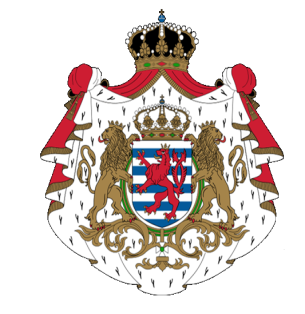     DAL  1961    AL    2010                                    |                      